СОВЕТ ДЕПУТАТОВ МУНИЦИПАЛЬНОГО ОБРАЗОВАНИЯВАСИЛЬЕВСКИЙ  СЕЛЬСОВЕТ САРАКТАШСКОГО РАЙОНАОРЕНБУРГСКОЙ ОБЛАСТИТРЕТИЙ СОЗЫВРЕШЕНИЕдвадцать восьмого  заседания Совета депутатовмуниципального образования Васильевский  сельсоветтретьего  созываот  28 сентября   2018 года                  с. Васильевка                                №  123О внесении  изменений в решение Совета депутатов Васильевского сельосвета Саракташского района Оренбургской области от 16 марта 2016 года № 33 «Об утверждении Положения о земельном налоге»В соответствии с  Налоговым кодексом Российской Федерации. Уставом муниципального образования Васильевский сельсовет Саракташского района Оренбургской области:Совет депутатов  Васильевского сельсоветаР Е Ш И Л :1. Внести следующие изменения в Положение о земельном налоге на территории муниципального образования Васильевский  сельсовет Саракташского района Оренбургской области, утверждённое решением Совета депутатов  Васильевский сельсовета Саракташского района Оренбургской области от 16 марта  2016 № 33:1.1.  Пункта 3 раздела III изложить в следующей редакции:«3. На территории муниципального образования Васильевский сельсовет Саракташского района Оренбургской области от уплаты земельного налога освобождаются муниципальные автономные, бюджетные и казенные учреждения и   организации»2. Настоящее решение подлежит официальному опубликованию в районной газете «Пульс дня» и подлежит размещению на официальном сайте администрации Васильевского  сельсовета.3. Установить, что настоящее решение вступает в  силу по истечении одного месяца со дня его официального опубликования, но не ранее 1 января 2018 года.          4 . Контроль за исполнением данного решения возложить на постоянную комиссию по бюджетной, налоговой, финансовой политике, собственности, экономическим вопросам  (Мурсалимов К.Х.).Разослано: депутатам,  прокуратуре района, постоянной комиссии, налоговой инспекции, газета «Пульс дня», официальный  сайт .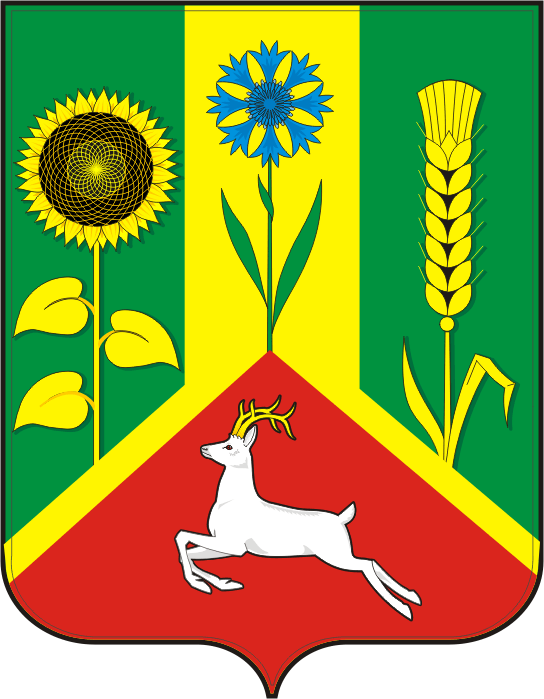 Глава муниципального образования,Председатель Совета депутатов                                         А.Н. Серединов